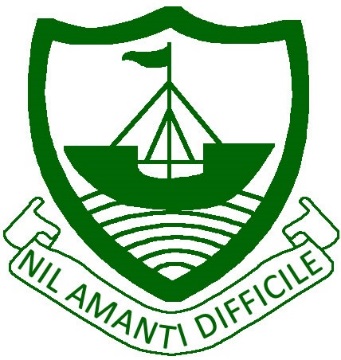 25th February 2020Dear Parents/CarersYear 9 Vaccination Consent FormAn immunisation booster vaccination session for Tetanus, Diphtheria, Polio and Meningitis ACWY/Septicaemia is due to be held on Tuesday 3rd March at the school.If you wish your child to receive the booster, please complete the enclosed consent form and return it to school prior to the sessions taking place. Similarly, if you do not give consent, please mark the form accordingly.The session will be run by staff from the Ramsey Group Practice and they or the Public Health Directorate will be able to give further advice should you need it. The consent form contains contact details and a web link.Yours sincerely,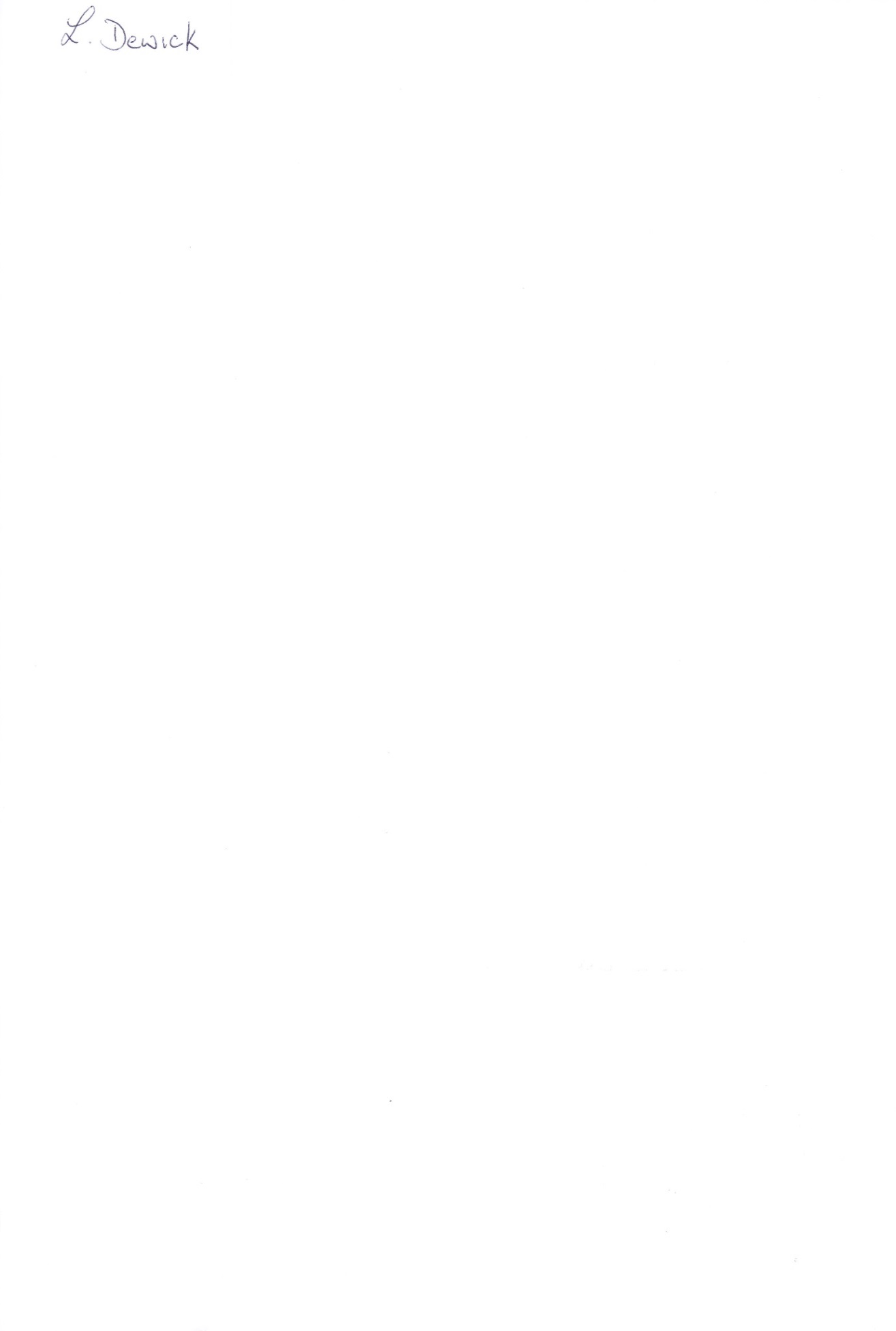 Mr L DewickHead of Year 9